ZMLUVA  O  POSKYTNUTÍ  DOTÁCIE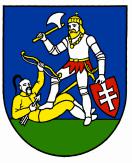 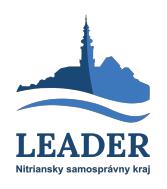 ČÍSLO ZMLUVY: MAS-1/LEADER NSK/2024/XXuzatvorená podľa ustanovení § 269 ods.2 Obchodného zákonníka č. 513/1991 Zb. v znení neskorších predpisov v súlade s  § 8 ods. 5 zákona NR SR č. 583/2004 Z. z. o rozpočtových pravidlách územnej samosprávy a o zmene a doplnení niektorých zákonov v znení neskorších predpisov a v súlade s VZN NSK č. 9/2020Čl. IZMLUVNÉ STRANYPoskytovateľ:			RZ Dolná Nitra o. z.  Sídlo:				Golianovo č. 399, 951 08 GolianovoZastúpený:	Peter Straňák, predseda združeniaIČO:	42116252Bankové spojenie:		Slovenská Sporiteľňa, a.s.Číslo účtu:			SK82 0900 0000 0052 0033 2651aKonečný užívateľ:			Sídlo:				Zastúpený:				IČO:			Bankové spojenie:		Číslo účtu:Táto zmluva vrátane všetkých jej príloh sa ďalej označuje aj ako „Zmluva“. Poskytovateľ a Konečný užívateľ sa pre účely tejto Zmluvy označujú ďalej spoločne ako „Zmluvné strany“.Čl. IIPREDMET A ÚČEL ZMLUVYPredmetom tejto Zmluvy o poskytnutí dotácie (ďalej len „zmluva“) je úprava zmluvných podmienok, práv a povinností pri poskytnutí dotácie zo strany poskytovateľa konečnému užívateľovi na realizáciu aktivít projektu, ktoré sú predmetom schváleného projektového návrhu - Žiadosti o dotáciu v rámci Opatrenia 1. a Opatrenia 2. Nástroja 1 LEADER NSK na podporu držiteľov regionálnej značky kvality a činnosti združení a spolkov na vidieku Nitrianskeho kraja.Názov projektu:		Registračné číslo:	MAS-1/LEADER NSK/2024/XX					 Miesto realizácie projektu: Opatrenie:		Účelom tejto zmluvy je podpora držiteľov regionálnej značky kvality a činnosti združení a spolkov na vidieku Nitrianskeho kraja – Nástroj 1 LEADER NSK a poskytnutie dotácie na úhradu oprávnených výdavkov projektu konečného užívateľa z rozpočtu Nitrianskeho samosprávneho kraja v zmysle VZN NSK č. 9/2020.Pre účely tejto zmluvy sú nasledujúce dokumenty záväzné pri vysvetľovaní jednotlivých ustanovení:VZN NSK  č. 9/2020 o poskytovaní dotácií z rozpočtu Nitrianskeho samosprávneho kraja na podporu držiteľov regionálnej značky kvality a činnosti združení a spolkov na vidieku Nitrianskeho kraja – Nástroj 1 LEADER NSK, Programový manuál 1 Nástroja 1 LEADER NSK na podporu držiteľov regionálnej značky kvality a činnosti združení a spolkov na vidieku Nitrianskeho kraja (ďalej len „PM 1“),Stratégia miestneho rozvoja RZ Dolná Nitra.Čl. IIIVÝDAVKY PROJEKTU A DOTÁCIEPoskytovateľ a konečný užívateľ sa dohodli na nasledujúcom:Celkové oprávnené výdavky na realizáciu aktivít projektu predstavujú  sumu ................... EUR.Poskytovateľ poskytne konečnému užívateľovi na základe Oznámenia Úradu Nitrianskeho samosprávneho kraja k Žiadosti č. ............. dotáciu vo výške .............. EUR (slovom ................ eur), čo predstavuje ......% z celkových oprávnených výdavkov na realizáciu aktivít projektu uvedených v Čl. III bode 1. písm. a) tejto Zmluvy.Konečný užívateľ zabezpečí vlastné zdroje financovania projektu vo výške ........ % z celkových oprávnených výdavkov na realizáciu aktivít projektu uvedených v Čl. III bode 1. písm. a) tejto Zmluvy, t.j. .......... EUR a zabezpečí ďalšie vlastné zdroje financovania projektu na úhradu všetkých neoprávnených výdavkov.Konečný užívateľ sa zaväzuje použiť dotáciu výlučne na úhradu celkových oprávnených výdavkov na realizáciu aktivít projektu a za splnenia podmienok stanovených Zmluvou.Typ oprávnených výdavkov podľa PM 1: Bežné výdavky vo výške: ........................................Kapitálové výdavky vo výške: ..................................Oprávneným obdobím pre výdavky je obdobie kalendárneho roka v ktorom bola udelená dotácia NSK na projekt.Čl. IVĎALŠIE  PODMIENKY POUŽITIA DOTÁCIEPoskytnuté finančné prostriedky sú účelovo viazané a konečný užívateľ sa zväzuje použiť ich v zmysle § 7 zákona NR SR č. 583/2004 Z.z. o rozpočtových pravidlách územnej samosprávy a o zmene a doplnení niektorých zákonov len na účel, ktorý je uvedený v Čl. II tejto Zmluvy.Konečný užívateľ musí kompletne zrealizovať celý projekt a uhradiť všetky výdavky súvisiace s projektom z vlastných zdrojov, vrátane povinného spolufinancovania. Po zrealizovaní projektu predloží Poskytovateľovi Žiadosť o refundáciu oprávnených výdavkov a súčasne predloží povinné prílohy, ktorými sú fotokópia zmluvy/objednávky s dodávateľmi, fotokópie účtovných dokladov, výpisov z bankového účtu, podpornú dokumentáciu, fotodokumentácia z realizácie projektov, formulár hodnotiacich a monitorovacích ukazovateľov, objednávka, dodací list, faktúra a pod. Konečný užívateľ je povinný umožniť výkon kontroly na mieste zo strany Poskytovateľa a zo strany oprávnených kontrolných zamestnancov NSK a ním poverených subjektov v zmysle príslušných právnych predpisov SR a bude ako kontrolovaný subjekt pri výkone kontroly riadne plniť povinnosti, ktoré mu z týchto predpisov vyplývajú.Konečný užívateľ je povinný v oblasti informovanosti a publicity postupovať v súlade s PM 1.Konečný užívateľ je povinný zabezpečiť udržateľnosť projektu 3 roky.Konečný užívateľ je povinný zabezpečiť Poskytovateľovi maximálnu súčinnosť pri spracovaní Ročného zúčtovania dotácie a Monitorovacej správy o využití dotácie z rozpočtu NSK RZ Dolná Nitra a predložiť na vyžiadanie aj ďalšie relevantné dokumenty, ktoré sú pre ich spracovanie nevyhnutné.Pri všetkých aktivitách vykonávaných v súvislosti s realizáciou konkrétneho projektu v rámci spolufinancovania Stratégie CLLD, je konečný užívateľ povinný: - používať logo LEADER NSK a erb Nitrianskeho samosprávneho kraja, - zreteľne, jasne a čitateľne uviesť presný názov projektu, zreteľne, jasne a čitateľne uviesť oznam, že sa na financovaní projektu, ktorý je predmetom tejto Zmluvy, podieľa Nitriansky samosprávny kraj, a to v nasledujúcom znení: „Tento projekt je spolufinancovaný z rozpočtu Nitrianskeho samosprávneho kraja“, - konečný užívateľ je povinný v oblasti informovanosti a publicity postupovať podľa pokynov uvedených v PM 1,Čl. VZÁVEREČNÉ USTANOVENIATáto zmluva nadobúda platnosť dňom podpisu zástupcami oboch zmluvných strán a účinnosť dňom nasledujúcim po dni jej zverejnenia na internetovej stránke občianskeho združenia MAS Dolná Nitra www.dolnanitra.sk.Konečný užívateľ je povinný vrátiť neoprávnene použitú dotáciu Poskytovateľovi v prípade, ak porušil rozpočtovú disciplínu v zmysle § 31 zákona č. 523/2004 o rozpočtových pravidlách verejnej správy a o zmene a doplnení niektorých zákonov. Zmluva je vyhotovená v dvoch rovnopisoch, z ktorých každá zmluvná strana obdrží po jednom rovnopise.Zmluvu je možné zmeniť len po vzájomnej dohode oboch zmluvných strán, a to formou písomných dodatkov.Zmluvné strany si Zmluvu prečítali, porozumeli jej obsahu a prehlasujú, že nebola uzatvorená v tiesni, ani za znevýhodnených podmienok a na znak súhlasu ju podpisujú.V Golianove, dňa .............       				V ........................, dňa ................ 		..................................................					..................................................                                              za poskytovateľa 			                                 za konečného užívateľa             Peter Straňák	                                       	                                 predseda 				                                                   MAS Dolná Nitra          		               